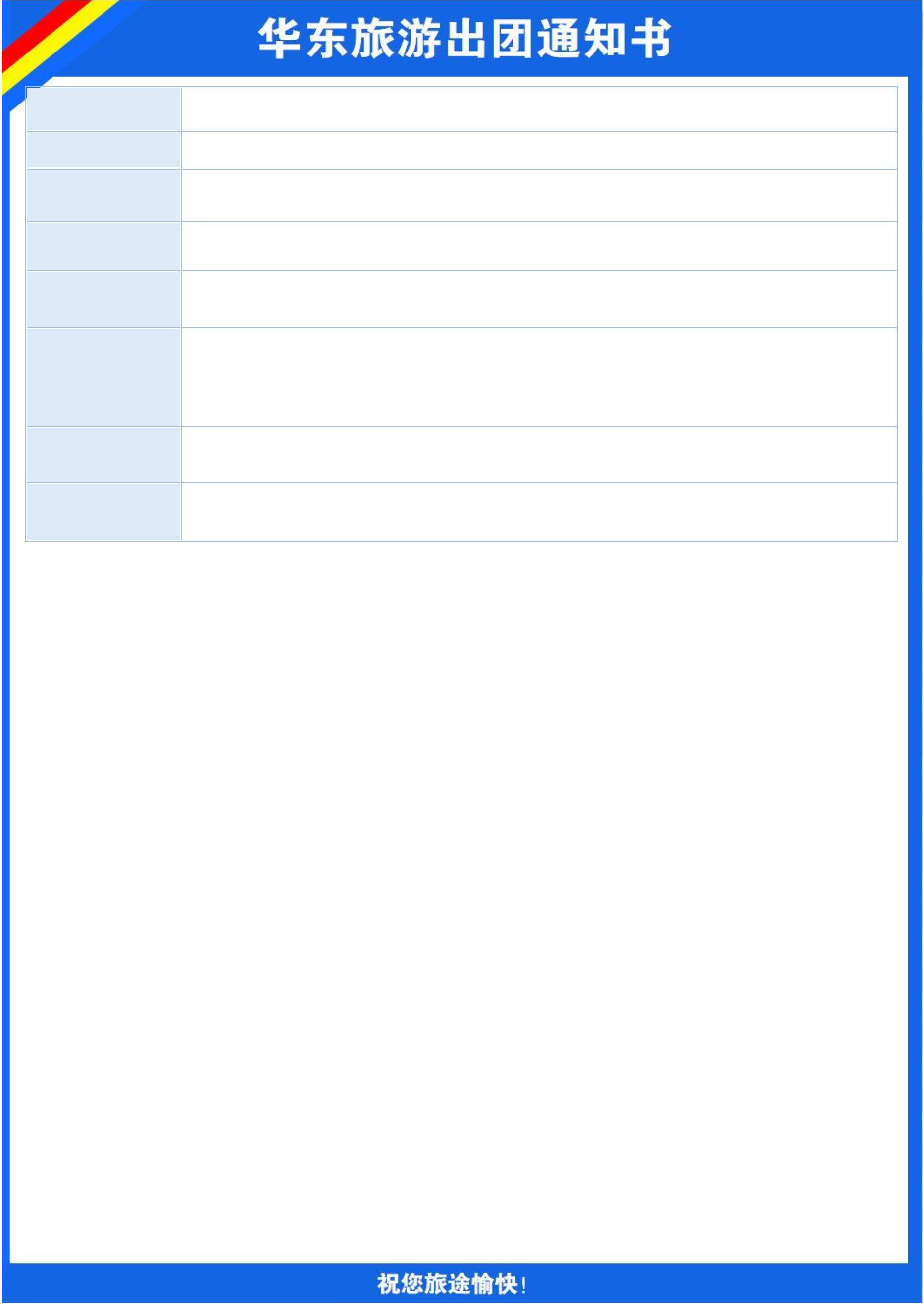 团线号路ZAJR20240210 南充-上海，上海-南充纯玩江南双飞 6 日游航空公司集合时间集合地点中国东方航空2024 年 2 月 10 日下午 15:40（请务必准时）南充高坪机场，请自助办理登机2 月 10 号 南充-上海浦东T1 航班:MU5438    17:40起飞, 20:05抵达2 月 15 号 上海浦东T1-南充 航班:MU5385  18:40 起飞 , 21:50抵达航班安排谢冬梅511303199608075121 特别提示接团导游请带上身份证原件或者提供给我们购买机票的有效证件原件待定为避免堵车导致误机，请务必准时到达机场，祝您旅途愉快！！温馨提示：因民航局最新民航法规定各航班在起飞前 60 分钟停止办理一切手续（登机牌/托运等），故请在飞机起飞前两小时务必准时到机场集合。一、关于机场安检：1.禁止携带火柴、打火机等危险物品，不能私藏或夹带，如有携带，一经发现可能导致 5000 罚款，情节严重将以拘留处置。2.禁止携带水果刀/剪刀等刀具，请直接办理托运，不能托运的由游客朋友自己解决，禁止随身携带上飞机。3.如有锂电池、充电宝请随身携带，不能托运。二、关于有效身份证：请带上本人有效证件1.有效证件包括：二代身份证、护照等，16 岁以下可使用户口本（原件）。2.一代身份证是不能使用的。3.如身份证丢（遗）失，请留意：（1）到户籍所在地的派出所办理户籍证明（需贴上本人照片盖派出所鲜章方能使用）或办理临时身份证（2）已办理过二代身份证的还可以到机场派出所办理临时登机手续，费用自理。三、在开始您的快乐旅程之际，我社提醒您注意以下事项:1.根据上海市文旅局规定，旨在倡导绿色出行，上海市旅游局住宿业将不再主动提供牙刷，梳子，浴擦，剃须刀，指甲锉，鞋擦这些一次性日用品，其它城市执行的如何以实际情况为准，详询酒店前总台，不便之处敬请谅解。2.出发前准备好行装，仔细检查您的随身携带物品，避免途中临时忙乱而丢失。3.旅行途中一旦身体不适，随身携带一些必备药品能救大急，例如感冒通、乘晕宁、息思敏、 黄连素、创可贴等。4.了解旅游目的地的民俗、民风、禁忌和规矩，以免犯忌受责影响您的旅游心情。外出旅游，特别是到语言不通或不熟悉的地区旅行，到下榻的饭店后，先到总台拿一张饭店的卡片，上面有饭店的地址、电话、以防外出后找不到饭店。5.外出时贵重物品不要放在房间里，请随身携带。6.若团队出现单男单女，安排三人间或补单房差安排标间。7.严禁使用酒店的一次型拖鞋！请务必携带防滑拖鞋在酒店浴室或其他潮湿使用，避免滑倒注意安全。四、特别说明:1. 因航班延误、航班取消或人力不可抗拒因素所产生的费用由客人自理，我社协助安排。2. 我社在不减少景点的情况下，有调节行程先后顺序的权力，请以导游安排为准。3. 紧急联系人：13688039325,13880904677感谢您的仔细阅读！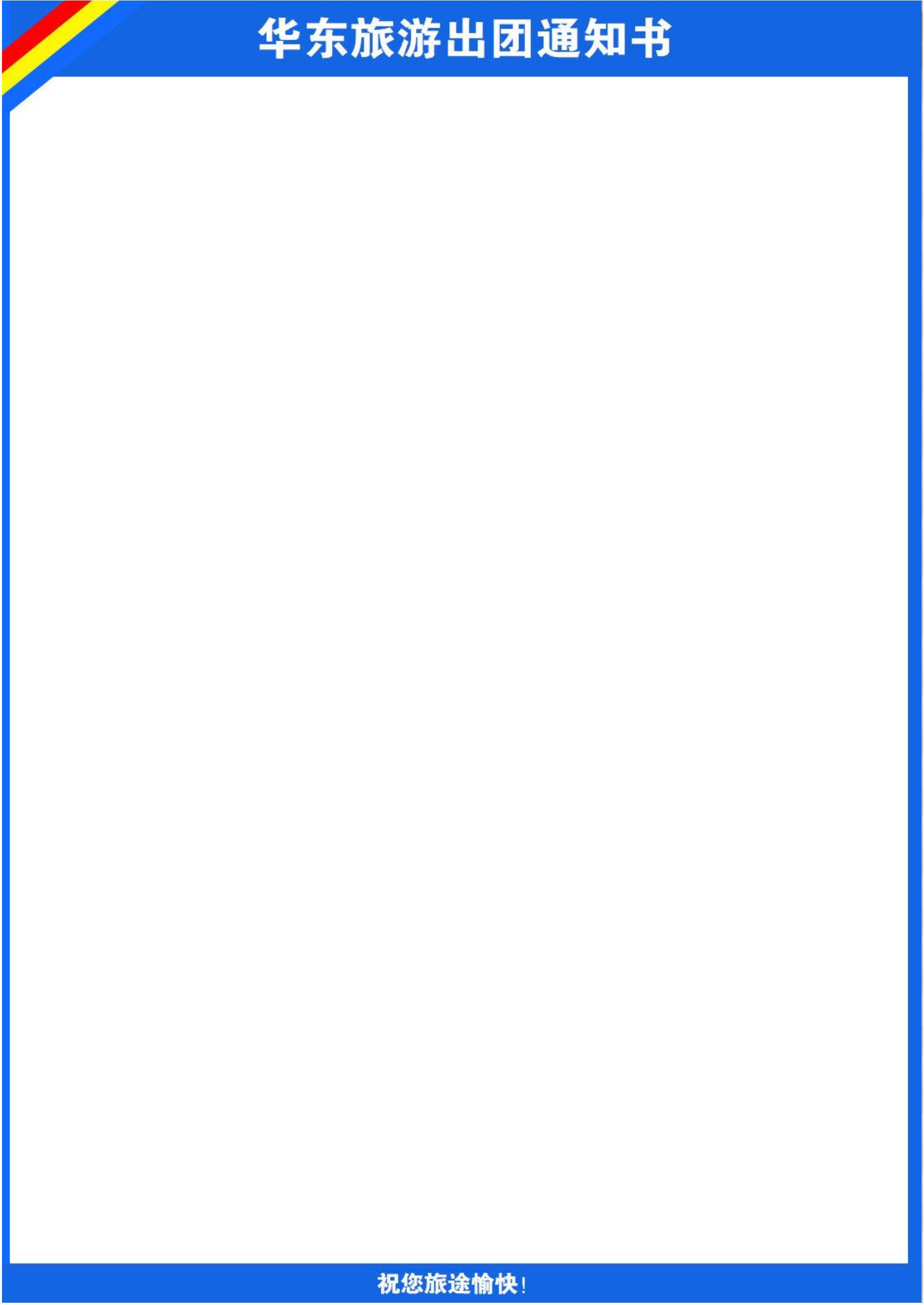 